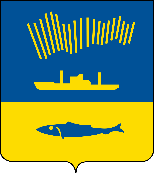 АДМИНИСТРАЦИЯ ГОРОДА МУРМАНСКАП О С Т А Н О В Л Е Н И Е                                                                                                                         №              В соответствии с Федеральным законом от 27.12.2018 № 498-ФЗ «Об ответственном обращении с животными и о внесении изменений в отдельные законодательные акты Российской Федерации» п о с т а н о в л я ю: Внести изменения в приложение к постановлению администрации города Мурманска от 14.01.2021 № 25 «Об утверждении перечня мест для выгула домашних животных на территории города Мурманска» (в ред. постановления от 27.06.2022 № 1765) изложив его в новой редакции согласно приложению к настоящему постановлению. Отделу информационно-технического обеспечения и защиты информации администрации города Мурманска (Кузьмин А.Н.) разместить настоящее постановление с приложением на официальном сайте администрации города Мурманска в сети Интернет.Редакции газеты «Вечерний Мурманск» (Елкин А.Е.) опубликовать настоящее постановление.Настоящее постановление вступает в силу со дня подписания.Контроль за выполнением настоящего постановления возложить на исполняющего обязанности председателя комитета по развитию городского хозяйства администрации города Мурманска Нерубащенко Н.Ю.Глава администрации города Мурманска			      Ю.В. Сердечкин 